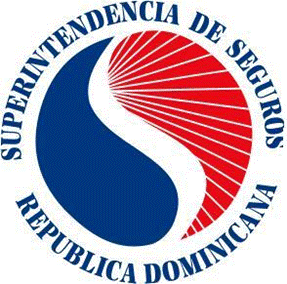 SUPERINTENDENCIA DE SEGUROS DE LA REPÚBLICA DOMINICANA PRIMAS NETAS COBRADAS DE OCTUBRE DEL 2022Durante el mes de octubre 2022, las Primas Netas Cobradas totalizaron el valor de RD$7,434.3 millones, para una variación mensual de RD$453.4 millones, equivalente a una reducción de 5.7%, con respecto al mes anterior. En términos interanuales, esto representó un crecimiento de 9.2%, comparado con el mes de septiembre del 2021 cuando totalizó RD$6,842.7 millones.Para ese período, los ramos que registraron un crecimiento interanual significativo fueron: Transporte de Carga 161.6%, Agrícola Pecuario 77.7% y Accidentes Personales 62.8%.  En cambio, los ramos de Naves Marítimas y Aéreas, Fianzas y Otros Seguros las cuales se redujeron en 48.0%, 13.5% y 8.5%, respectivamente.Por otro lado, los ramos que se destacaron por su contribución al total de las Primas Netas Cobradas fueron Salud 28.1%, Vehículos de Motor 22.7% e Incendio y Aliados 21.5%.Al desagregar las Primas Netas Cobradas, las Primas No Exoneradas de impuestos presentaron la suma de RD$4,300.6 millones, representando el 57.5% del total de Primas Netas Cobradas, las cuales registraron una reducción en términos mensuales de 8.3%. De igual manera, las Primas Exoneradas de impuestos registraron un valor de RD$3,173.8 millones, para una ponderación de 42.5% sobre la base total de las Primas Netas Cobradas, estas mostraron una variación mensual de 1.9%. En términos interanuales, las Primas Netas Cobradas No Exoneradas y Primas Netas Cobradas Exoneradas experimentaron un crecimiento de 17.8% y 3.6%, respectivamente.En adición, los ramos que se destacaron por mantener la mayor participación del total de las Primas Netas Cobradas Exoneradas con respecto al mismo período del año 2021 fueron Salud con 67.8% y Vida Colectivo con 23.2%.PRIMERAS DIEZ COMPAÑIAS DEL MESPor otra parte, estas diez empresas representaron el 89.1% de la cuota de mercado del volumen total de las Primas Netas Cobradas por el sector asegurador dominicano durante el mes octubre del año 2022. En el siguiente cuadro se muestra el detalle por compañías:Las 10 compañías más importantes del mes de octubre de 2022Fuente: Superintendencia de Seguros, Dirección de Estudios del sector asegurador.En octubre de 2022, las empresas aseguradoras que reportaron incrementos importantes en términos de PNC con relación a igual período del año anterior fueron: Midas Seguros, S. A. 878.2%; Seguros Yunén, S. A. 335.8%; y, Unit, S. A. 278.0%. En sentido opuesto, las compañías que registraron un decrecimiento interanual fueron Hylseg Seguros, S. A., 51.3%, Patria, S. A., Compañía de Seguros 25.7% y Autoseguro, S. A. 21.5%.                                         CONSOLIDADO OCTUBRE 2022De manera consolidada, durante los primeros diez meses del año 2022, las Primas Netas Cobradas alcanzaron en términos acumulados la suma de RD$79,401.6 millones. Asimismo, destaca que este valor supera en RD$9,007.9 millones a las PNC registradas en los primeros diez meses del año anterior, lo que representó un crecimiento interanual de 12.8%. En ese contexto, los ramos que presentaron un mayor aumento fueron: Transporte de Carga con 40.3%, Naves Marítimas y Aéreas 35.7% y Vida Colectivo 19.4%. En contraste, el ramo de Agrícola y pecuario disminuyó en un 1.8%. En otro orden, los ramos que experimentaron una participación importante sobre el total de las Primas Netas Cobradas fueron: Incendios y Aliados, Salud y vehículos de Motor, los cuales en términos agregados representaron el 74.4% del total acumulado de las Primas Netas Cobradas.Las compañías que más se destacaron por registrar un mayor crecimiento acumulado interanual fueron: Midas Seguros S. A.  333.8%, Unit, S. A. 270.6% y Seguros Yunén, S. A 266.0%.Las aseguradoras que reflejaron una mayor participación al total de las PNC para el periodo de enero a octubre del 2022 fueron; Universal Seguros, S. A. con RD$17,297.2 (22.6%); Humano Seguros, S. A. RD$12,851.2 (15.6%); Seguros Reservas, S. A. RD$11,710.2 (13.8%) y; Mapfre BHD Compañía de Seguros, S. A., RD$9,047.0 (11.5%).CompañíasPosicionamientoPosicionamientoPosicionamientoPosicionamientoCompañías2021202120222022Seguros Universal, S. A.11,281,898,28311,330,238,788Humano Seguros, S. A.21,170,734,90521,294,343,396Seguros Reservas, S. A.4889,548,74531,232,016,099MAPFRE BHD Cía. de Seguros, S. A.3896,057,0174851,754,189La Colonial, S. A., Compañía De Seguros5615,174,1365626,063,156Seguros Sura, S. A.6444,528,3496499,326,798Seguros Crecer, S. A.7277,120,1607300,904,140Seguros Worldwide, S. A.8224,259,0438222,883,775General de Seguros, S. A.9208,992,7249177,152,581Seguros Pepín, S. A.10110,860,53210121,282,621